
Преподобный Максим Грек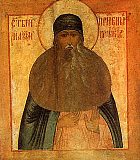 Преподобный Максим Грек (XV - XVI в.), бывший сыном богатого греческого сановника в городе Арте (Албания), получил блестящее образование. В юности он много путешествовал и изучал языки и науки в европейских странах; побывал в Париже, Флоренции, Венеции. По возвращении на родину прибыл на Афон и принял иночество в Ватопедской обители. Он с увлечением изучал древние рукописи, оставленные на Афоне иночествовавшими греческими императорами (Андроником Палеологом и Иоанном Кантакузеном). В это время великий князь Московский Василий Иоаннович (1505 - 1533) пожелал разобраться в греческих рукописях и книгах своей матери, Софии Палеолог, и обратился к Константинопольскому патриарху с просьбой прислать ему ученого грека. Инок Максим получил указание ехать в Москву. По прибытии ему было поручено перевести на славянский язык толкование на Псалтирь, затем толкование на книгу Деяний Апостолов и несколько Богослужебных книг.Преподобный Максим усердно и тщательно старался исполнять все поручения. Но, ввиду того, что славянский язык не был родным для переводчика, естественно, возникали некоторые неточности в переводах.Митрополит Московский Варлаам высоко ценил труды преподобного Максима. Когда же Московский престол занял митрополит Даниил, положение изменилось.
Иоанн Златоуст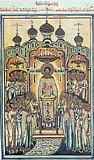 Новый митрополит потребовал, чтобы преподобный Максим переводил на славянский язык церковную историю Феодорита. Максим Грек решительно отказался от этого поручения, указывая на то, что "в сию историю включены письма раскольника Ария, а сие может быть опасно для простоты". Этот отказ посеял рознь между преподобным и митрополитом. Несмотря на неурядицы, преподобный Максим продолжал усердно трудиться на ниве духовного просвещения Руси. Он писал письма против магометан, папизма, язычников. Перевел толкования святителя Иоанна Златоуста на Евангелия от Матфея и Иоанна, а также написал несколько собственных сочинений.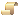 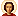 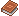 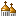 
Максим Грек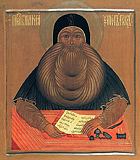 Когда великий князь намеревался расторгнуть свой брак с супругой Соломонией из-за ее неплодства, отважный исповедник Максим прислал князю "Главы поучительные к начальствующим правоверных", в которых он убедительно доказал, что положение обязывает князя не покоряться животным страстям. Преподобного Максима заключили в темницу. С того времени начался новый, многострадальный период жизни преподобного. Неточности, обнаруженные в переводах, были вменены преподобному Максиму в вину, как умышленная порча книг. Тяжело было преподобному в темнице, но среди страданий преподобный стяжал и великую милость Божию. К нему явился Ангел и сказал: "Терпи, старец! Этими муками избавишься вечных мук". В темнице преподобный старец написал углем на стене канон Святому Духу, который и ныне читается в Церкви: "Иже манною препитавый Израиля в пустыни древле, и душу мою, Владыко, Духа наполни Всесвятаго, яко да о Нем благоугодно служу Ти выну..."
Преподобный Максим Грек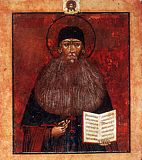 Через шесть лет преподобного Максима освободили от тюремного заключения и послали под церковным запрещением в Тверь. Там он жил под надзором добродушного епископа Акакия, который милостиво обходился с невинно пострадавшим. Преподобный написал автобиографическое произведение "Мысли, какими инок скорбный, заключенный в темницу, утешал и укреплял себя в терпении". Вот несколько слов из этого яркого сочинения: "Не тужи, не скорби, ниже тоскуй, любезная душа, о том, что страждешь без правды, от коих подобало бы тебе приять все благое, ибо ты пользовала их духовно, предложив им трапезу, исполненную Святаго Духа..." Лишь через двадцать лет пребывания в Твери преподобному разрешили проживать свободно и сняли с него церковное запрещение. Последние годы своей жизни преподобный Максим Грек провел в Троице-Сергиевой Лавре. Ему было уже около 70 лет. Гонения и труды отразились на здоровье преподобного, но дух его был бодр; он продолжал трудиться. Вместе со своим келейником и учеником Нилом преподобный усердно переводил Псалтирь с греческого на славянский язык. Ни гонения, ни заключения не сломили преподобного Максима.
Максим Грек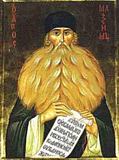 Преподобный преставился 21 января 1556 года. Он погребен у северо-западной стены Духовской церкви Троице-Сергиевой Лавры. Засвидетельствовано немало благодатных проявлений, свершившихся у гробницы Преподобного, на которой написаны тропарь и кондак ему. Лик преподобного Максима часто изображается на иконе Собора Радонежских святых.